На основании Федеральных законов от 06.10.2003 № 131-ФЗ «Об общих принципах организации местного самоуправления в Российской Федерации», от 28.12.2009 № 381-ФЗ «Об основах государственного регулирования торговой деятельности в Российской Федерации», приказа министерства сельского хозяйства и торговли Красноярского края от 27.09.2018 № 555-о «Об установлении Порядка разработки и утверждения схемы размещения нестационарных торговых объектов органами местного самоуправления муниципальных образований Красноярского края», Положения о порядке установки и эксплуатации нестационарных торговых объектов на территории города Зеленогорска, утвержденного решением Совета депутатов ЗАТО г. Зеленогорска от 27.08.2015 № 13-85р, учитывая выписку из протокола заседания комиссии по размещению нестационарных торговых объектов от 01.03.2024 № 36, руководствуясь Уставом города Зеленогорска Красноярского края, Совет депутатов ЗАТО г. ЗеленогорскРЕШИЛ:Внести в схему размещения нестационарных торговых объектов на территории города Зеленогорска, утвержденную решением Совета депутатов ЗАТО г. Зеленогорска от 26.02.2015 № 8-36р, следующие изменения: 1.1. Строку 5 изложить в следующей редакции:«».1.2. Строку 21 изложить в следующей редакции:«».1.3. Строку 121 изложить в следующей редакции:«».1.4. Строки 20, 107, 108 признать утратившими силу.  Настоящее решение вступает в силу в день, следующий за днем его опубликования в газете «Панорама».ПРОЕКТ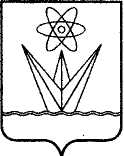  СОВЕТ ДЕПУТАТОВЗАКРЫТОГО АДМИНИСТРАТИВНО-ТЕРРИТОРИАЛЬНОГО ОБРАЗОВАНИЯ ГОРОД ЗЕЛЕНОГОРСККРАСНОЯРСКОГО КРАЯРЕШЕНИЕПРОЕКТ СОВЕТ ДЕПУТАТОВЗАКРЫТОГО АДМИНИСТРАТИВНО-ТЕРРИТОРИАЛЬНОГО ОБРАЗОВАНИЯ ГОРОД ЗЕЛЕНОГОРСККРАСНОЯРСКОГО КРАЯРЕШЕНИЕПРОЕКТ СОВЕТ ДЕПУТАТОВЗАКРЫТОГО АДМИНИСТРАТИВНО-ТЕРРИТОРИАЛЬНОГО ОБРАЗОВАНИЯ ГОРОД ЗЕЛЕНОГОРСККРАСНОЯРСКОГО КРАЯРЕШЕНИЕПРОЕКТ СОВЕТ ДЕПУТАТОВЗАКРЫТОГО АДМИНИСТРАТИВНО-ТЕРРИТОРИАЛЬНОГО ОБРАЗОВАНИЯ ГОРОД ЗЕЛЕНОГОРСККРАСНОЯРСКОГО КРАЯРЕШЕНИЕ__________________г. Зеленогорскг. Зеленогорск                   № _________О внесении изменений в схему размещения нестационарных торговых объектов на территории города Зеленогорска, утвержденную решением Совета депутатов ЗАТО г. Зеленогорска от 26.02.2015 № 8-36рО внесении изменений в схему размещения нестационарных торговых объектов на территории города Зеленогорска, утвержденную решением Совета депутатов ЗАТО г. Зеленогорска от 26.02.2015 № 8-36р57остановоч-ный комплекс район магазина «Садко»140,0торговля продовольствен-ными или непродовольствен-ными товарамисубъект малого или среднего предприни-мательствакруг-лого-дичнонавес12,0 кв. м2124остановоч-ный комплекс район Электромеха-нического техникума, на остановке «Техникум»148,0торговля продовольствен-ными или непродовольствен-ными товарамисубъект малого или среднего предприни-мательствакруг-лого-дичнонавес8,0  кв. м121139остановоч-ный комплексрайон садоводства № 5175,0торговля продовольствен-ными или непродовольствен-ными товарамисубъект малого или среднего предприни-мательствакруг-лого-дичнонавес51,0 кв. мГлава ЗАТО г. Зеленогорск__________ В.В. ТерентьевГлава ЗАТО г. Зеленогорск__________ В.В. ТерентьевГлава ЗАТО г. Зеленогорск__________ В.В. ТерентьевЗаместитель председателя Совета депутатов ЗАТО г. Зеленогорск___________________ С.М. КоржовЗаместитель председателя Совета депутатов ЗАТО г. Зеленогорск___________________ С.М. КоржовЗаместитель председателя Совета депутатов ЗАТО г. Зеленогорск___________________ С.М. Коржов